MATH 162 Grades:Spring 2013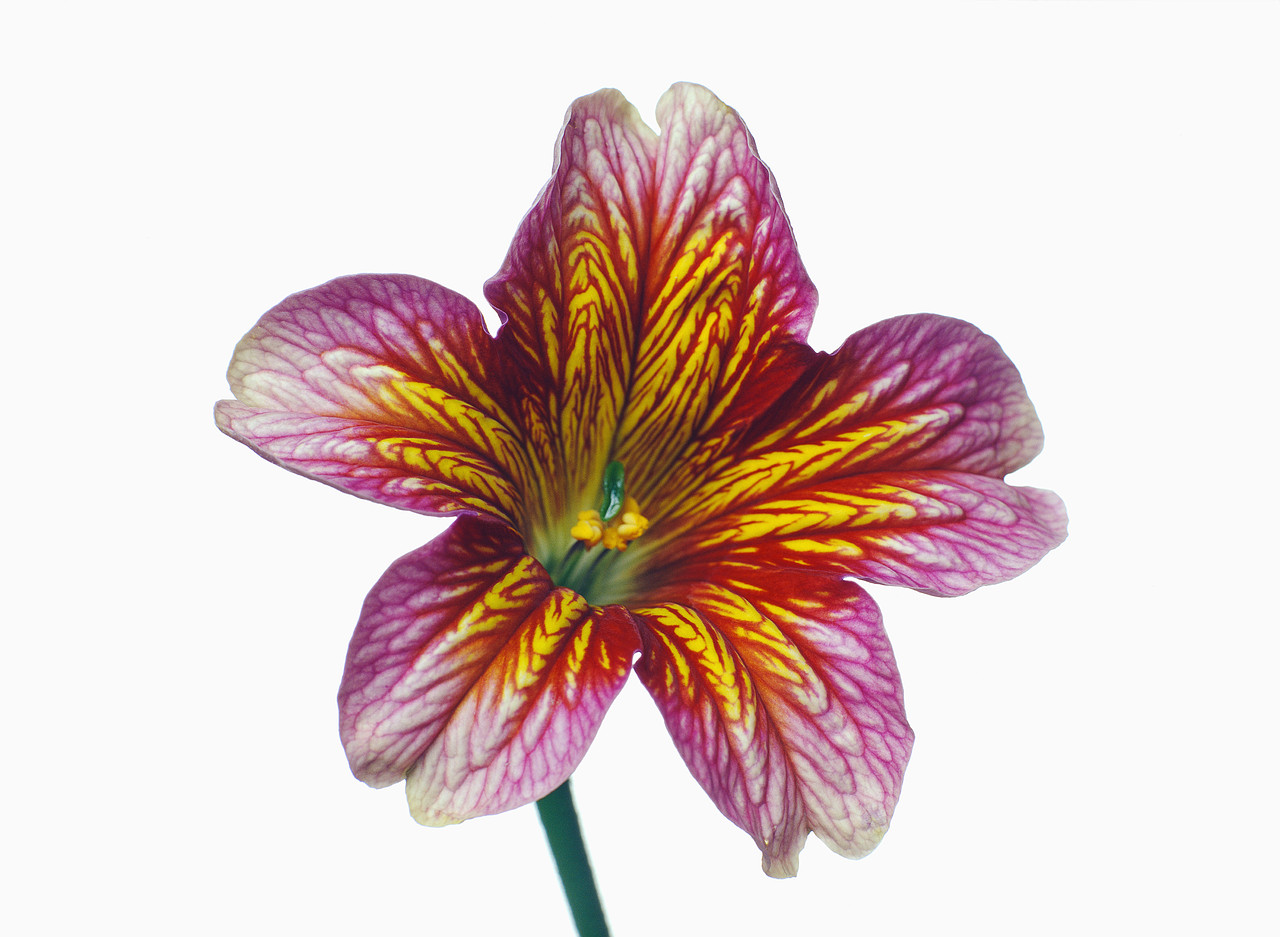 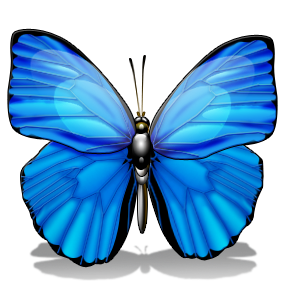 Course Home Page          Department Home Page        Loyola Home PageCODE NAMEFinal Exam (total = 200)Course GradeKTJR227 A+Acat180 AAX180 AA-ChKe147  A-AMaverick from Top Gun147 A-A-Thom Yorke145 A-B+Aristotle144 A-A-David Fincher140.5 A-AThe Math King138 A-/B+B+lue Elephant127 B+B+LaDasha125 B+A-Dr. “Nick” Barron the 8th 106 BBJennifer Aniston104 BB+Josh Bozeday103 BC+Scipio99 B-B-Sonny97 B-BFireball and Coke97 B-C+Night Hawk94 B-/C+BObi Wan Kenobi89 C+C+German82 CC+xyz81 CC+DL12572 C-B-Kids Next Door64 D+CFailure59 D+CTecola55 D+CCalvin (Calvin & Hobbes)54 D+C+Teddy45 DC+Teaometrist33 D-D+